Прокуратурой Яльчикского района выявлены нарушения в сфере профилактики правонарушений среди несовершеннолетних Прокуратурой района проведена проверка исполнения законодательства в сфере профилактики правонарушений среди несовершеннолетних, в ходе которой выявлены факты ненадлежащего исполнения законодательства в указанной сфере со стороны должностных лиц ОП по Яльчикскому району МО МВД РФ «Комсомольский». Так, изучением учетно-профилактических карточек (далее – УПК) установлено, что в нарушение требований п. 70 Инструкции по организации деятельности подразделений по делам несовершеннолетних органов внутренних дел Российской Федерации, утв. приказом МВД России от 15.10.2013 № 845 (далее – Инструкция), сотрудники ПДН проводят индивидуальную профилактическую работу с несовершеннолетними без учета особенностей их личности и окружения, характера совершенных правонарушений, условий семейного воспитания.  Так, в ходе проверки установлены факты отсутствия сведений о продлении срока проведения профилактической работы с несовершеннолетним, находящимся на учете свыше 6 месяцев, в нарушение п. 57 Инструкции. В нарушение требований п. 53.5.3 Инструкции в ряде УПК отсутствуют сведения о направлении в Военный комиссариат информации о постановке на учет несовершеннолетнего, также сведения о проводимых ежеквартально профилактических мероприятиях со стороны ОУР, в нарушение требований п. 59 Инструкции. Таким образом, проверка показала, что сотрудниками ОП по Яльчикскому району МО МВД РФ «Комсомольский» профилактическая работа проводится на ненадлежащем уровне, возможности воздействия на несовершеннолетних представителями органов и учреждений системы профилактики безнадзорности и правонарушений в полной мере не используются. По данному факту прокуратурой района в ноябре текущего года внесено представление в адрес начальника межрайонного отдела МВД, которое в настоящее время находятся на рассмотрении. И.о. прокурора Яльчикского района  советник юстиции                                                                                 В.В. Путяков Информационный бюллетень «Вестник Малотаябинского сельского поселения Яльчикского района»отпечатан в администрации Малотаябинского сельского поселения Яльчикского района Чувашской РеспубликиАдрес: д. Малая Таяба, ул. Новая, д.17                                 Тираж  10 экз.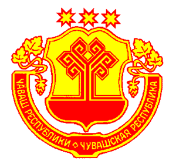 Информационный бюллетеньВестник Малотаябинского сельского поселения Яльчикского районаУТВЕРЖДЕНРешением Собрания депутатов Малотаябинского сельского поселения Яльчикского района№ 2/5 от “01” февраля 2008г.№69“30” декабря 2022г.